АДМИНИСТРАЦИЯ МУНИЦИПАЛЬНОГООБРАЗОВАНИЯБОГДАНОВСКИЙ  СЕЛЬСОВЕТТОЦКОГО РАЙОНАОРЕНБУРГСКОЙ ОБЛАСТИ                             ПОСТАНОВЛЕНИЕ11.03.2022                                                              №24-п	                      с.БогдановкаО  выявлении правообладателя ранее учтенного               объекта недвижимостиВ соответствии со статьей 69.1 Федерального закона от 13 июля 2015 года № 218-ФЗ «О государственной регистрации недвижимости» Уставом  муниципального образования Богдановский сельсовет  Тоцкого района  Оренбургской  области   постановляю: 1.В отношении  жилого  помещения   (квартиры)   с  кадастровым  номером 56: 32: 0102001:492,  расположенной по адресу: Оренбургская область, Тоцкий район, с. Богдановка, ул. Школьная, дом 12,квартира 2 в качестве его правообладателей, владеющего данным объектом недвижимости на праве собственности, в качестве правообладателей ранее учтенного объекта недвижимости выявлены:Патокин Иван Михайлович, 10.08.1941 г.р., место рождения: с. Богдановка, Тоцкого района, Оренбургской области  паспорт гражданина Российской Федерации серия 5303 № 562710, выдан отделом  внутренних дел Тоцкого района  Оренбургской  области, дата   выдачи 25.04.2003, код подразделения 562-039, СНИЛС 070-419-891-63,  зарегистрированный  по адресу: Оренбургская  область ,Тоцкий район, село Богдановка, улица Школьная, дом 12, квартира 2Патокина Надежда Васильевна 21.09.1947  года  рождения  место рождения  с.  П-Доргом, П-Доргомского района, Самаркандской области, паспорт: серия  5303 № 562711,код подразделения   562-039 ,выданный  отделом  внутренних дел  Тоцкого района Оренбургской  области, дата  выдачи  25.04.2003 ,  СНИЛС 094-631-523-76, зарегистрированная  по адресу: Оренбургская  область, Тоцкий район, село Богдановка, улица Школьная, дом 12,квартира 2 Штанько  Любовь  Ивановна 20.12.1975 г.р., место рождения с.Богдановка, Тоцкий  район ,Оренбургская область, паспорт: серия  5321  №108303  выданный  УМВД  России по Оренбургской области ,дата  выдачи 10.06.2021 ,код подразделения  560-026,СНИЛС  070-422-535 23, зарегистрированная  по адресу: Оренбургская  область, Тоцкий район, село Богдановка, улица Лесная,  дом 19. 2. Право собственности Патокина Ивана Михайловича, Патокиной Надежды Васильевны, Штанько  Любовь  Ивановны  на указанный в  пункте 1  настоящего постановления объект  недвижимости подтверждается -Договором  на передачу  квартиры  в собственность граждан  от 25.08.1994  выданный  Администрацией  Тоцкого района.     3. Указанный в пункте 1 настоящего постановления объект недвижимости не прекратил существование, что подтверждается прилагаемым актом осмотра                   от 25.12.2021.4.Постановление вступает в силу со дня подписания.	Глава  муниципального образования                               Р.Ф.ПетровАКТ ОСМОТРАздания, сооружения или объекта незавершенного строительства привыявлении правообладателей ранее учтенных объектов недвижимости « 25»  декабря 2021 г.                                                                 №1                                 Настоящий акт составлен в результате проведенного 25  декабря 2021 г в 9 ч 30 м                                         указывается дата и время осмотра (число и месяц, год, минуты, часы)осмотра объекта недвижимости  жилого помещения  (квартиры)кадастровый номер: 56:32:0102001:492 расположенного: Оренбургская обл, Тоцкий р-он,с.Богдановка , ул. Школьная, д.12, кв.2 
на земельном участке с кадастровым номером 56:32:0102001:313, 
расположенном Оренбургская область, Тоцкий район,с.Богдановка, ул. Школьная, д.12, кв2,комиссия  в составе: Петров Р.Ф, – председатель комиссии ,главы муниципального образования, Н.В.Колесникова. – специалиста администрации, Н.С.Поташкин –депутат  Богдановского сельсовета ( по согласованию) С.А.Адарченко - депутат  Богдановского сельсовета ( по согласованию)в присутствии Патокина И.М.,Потокиной Н.В.Штанько , лица, выявленные  в качествеправообладателя указанного ранее учтенного объекта недвижимости.При  осмотре   осуществлена   фотофиксация   объекта   недвижимости.Материалы фотофиксации прилагаются.Осмотр проведен в форме визуального осмотра.В результате проведенного осмотра установлено,  что  ранее  учтенный объект недвижимости  существует.Подписи членов комиссии:                                 _________________________ Р.Ф.Петров:                                 _________________________ Н.В.Колесникова	    ________________________    С.А.Адарченко              _______________________    Н.С.Поташкин                                                                                          Приложение                                                       к осмотру здания, сооружения или объекта                                                              незавершенного строительства при                                                              выявление  правообладателя ранее                                                 учтенных объектов недвижимости от 20.12.2021 Фототаблица(Оренбургская область, Тоцкий район, село Богдановка,ул.Школьная,д.12.,кв 2)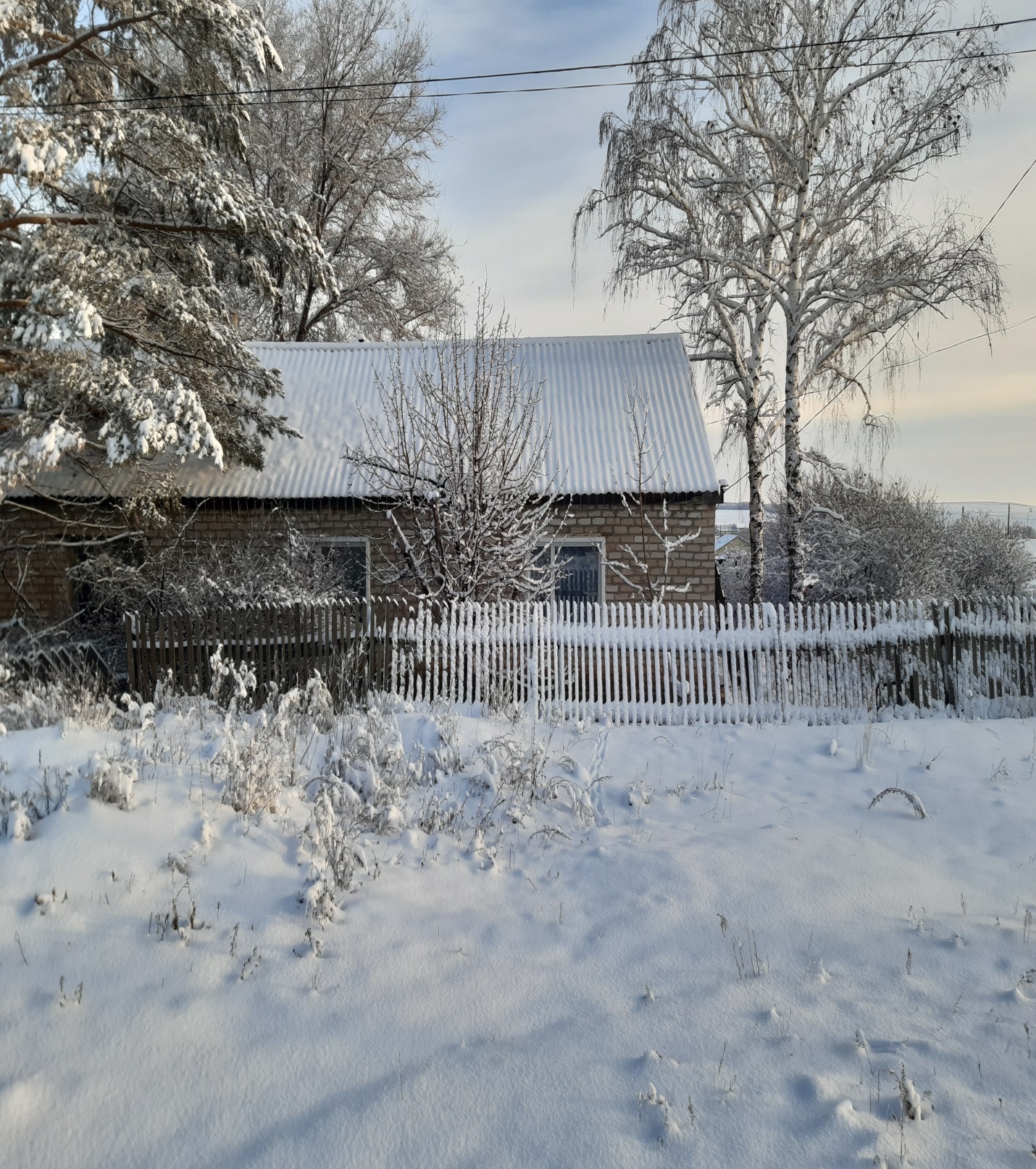 